Njemački jezik			Datum, 7.9. – 11.9.2020. ( 2. Woche, September ) Razred : I -4,5,8,9,10,11Čas: 3,4 	Nastavna jedinica: Mein Nachbar ist ein Promi! , Negation ( deutsch.com 2; Lektion 19 )Konsultacije su putem mejla: andrijana_p83@hotmail.com 		Mein Nachbar ist ein Promi!Lest den Text auf der Seite 10. - Pročitajte tekst na stranici 10.Macht die Aufgabe A2. - Uradite zadatak A2. U zadatku treba da odgovorite na postavljena pitanja.Schreibt die Vokabeln zum Text ins Heft. Prepišite nepoznate riječi u svesku.Vokabeln:der Nachbar- komšijazusammen- zajednoder Moderator- tv voditeljder Promi- poznata ličnosterzählen- ispričatikennen- poznavatidie Geschichte-pričasehen, sah,  ich habe gesehn- idjeti, gledati, pogledatiwissen , ich weiß – znati, ja znameigentlich- inačein der Nähe von –u blizinimanchmal- ponekadin der Strassenbahn- u tanvajuim Supermarkt – u supermarketubekannt- poznatich finde...- smatramaussehen- izgledati, ich sehe aus- ja izgledam , sie sieht aus- ona izgleda freundlich- ljubazan, prijatanhöflich- uljudan, pristojan, učtiv,Das stimmt.- To je istina.überhaupt- uopšteübrigens- između ostalogneugierieg- radoznaoim Alltag- u svakodnevnicider Schauspieler- glumacbei seinen Auftritten- na njegovim nastupimagrüßen –pozdravitiwahrscheinlich- najvjerovatnijehässlich-ružanPonovimo pridjeve na –ig lich, -isch. Pridjeve možemo poznati po nastavcina tj.sufiksima –ig -lich,-isch. Ovi nastavci se dodaju imenicama. Onda se imenice pišu nalim slovom i dobiju jedan od navedenih nastvaka.Npr. Angst- änstlich, od riječi strah dobismo pridjev bojažljiv.Neugier- neugierigradoznalost – radoznao 				Uradite u knjizi na str. 11, vježbu A7.Negation im Deutschen nicht oder kein – Negacija u njemačkom jeziku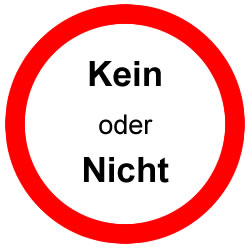 Negation nicht1.Sa nicht negiramo imenice sa određenim članom. Npr.Sind das die Birnen von Klara? – Nein, das sind nicht die Birnen von Klara. Ovdje clan ostje uz imenicu.2.PridjeveSind die Birnen frisch? – Nein, die Birnen sind nicht frisch.3.PriloziIsst Inge gerne Birnen? – Nein, Inge isst nicht gerne Birnen. 4. GlagoleSchreibst du? Nein, ich schreibe nicht.Ako u rečenici imate lične zamjenice, nicht stoji poslje zamjenice.Ich kenne sie nicht. Ja ne poznajem nju.Ako imate dva glagola u rečenici nicht  se piše što bliže drugom glagolu.Ich kann morgen um 3 Uhr kommmen.Ich kann morgen nicht um 3 Uhr kommen.( Modalverben)Ich habe dir schon lange geschrieben. (Perfekt)Ich habe dir schon lange nicht geschrieben.Negation keinSa  kein negiramo imenice sa neodredjenim članom i imenice bez člana.Ist das ein Apfel? – Nein, das ist kein Apfel. Das ist eine Birne.Imenice bez člana. To su često imenice u množini.Isst Inge Birnen? – Nein, Inge isst keine Birnen.Upamtite da se kaze : Keine Zeit, kein Problem, kein Gluck... .Apstraktne imenice se negiraju sa kein.Zanimanja uvijek negirate sa kein.Ist Marko Arzt von Beruf? – Nein, er ist kein Arzt. Er ist Schauspieler.		U Udžbeniku na str. 11 uradite vježbu A4. Prepišite u svesku i podvucite negaciju.Hausaufgaben: Wählt eine bekannte Person, die euer Nachbar ist. Erzählet etwas uber ihn/ sie?Wer ist er/sie? Was macht er/sie  von Beruf?Wie ist er/sie?...Zadaća: Odaberite poznatu osbobu koja će biti vaš komšija i ispričajte neku priču o njoj ili njemu.Ko je tvoj komšija?Čime se bavi?Kako izgleda? Itd..Za  Razred  I-5: U radnoj svesci (Arbeitsbuch) uraditi sve vježbe na str. 6,7,8,9.   U svesci treba da imate prepisano sve riječi i gramatiku.Zadaću donesite na uvid u skolu.Wenn ihr fragen habt schreibt an: andrijana_p83@hotmail.com